.Track approx 3 mins 12 secs. Track available from iTunes.co.uk#16 Count Intro - Approx 07 seconds.Scissor Cross, Hold, Side Touches.Scissor Cross, Hold, ¼ Turn L, Touch, ¼ Turn L, Touch.Side, Behind, Side, Touch, Point, Touch, Kick Forward, Step Back.Kick Forward, Touch, Point, Touch, Back, Together, Run R, Run L.**R** During walls 2 and 6 - begin again facing 12 o'clock wall.Step Forward, Hold, Step ¼ Turn R, Cross, Hold, Hinge ¼ Turn L.Jazzbox Cross, Rumba Box Forward, Hold.Rumba Box Back, Hold, Shuffle ¼ Turn R, Hold.Forward Rock, Recover, Back, Together, Forward, Together, Heel Splits.Restart During wall 2 after 32 Counts - begin again facing 12 o'clock.Restart During wall 6 after 32 Counts - begin again facing 12 o'clock.EnjoyContact: deedeemusk@gmail.com Dee - 07814 295470Last Update - 14 April 2021Never Forget You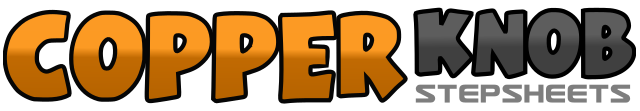 .......Count:64Wall:2Level:Improver / Intermediate.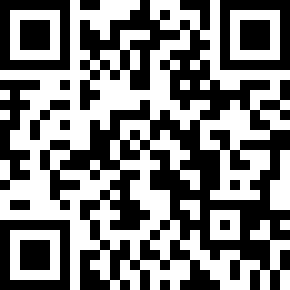 Choreographer:Dee Musk (UK) - April 2021Dee Musk (UK) - April 2021Dee Musk (UK) - April 2021Dee Musk (UK) - April 2021Dee Musk (UK) - April 2021.Music:Never Forget You - Noisettes : (Album - EP: Never Forget You)Never Forget You - Noisettes : (Album - EP: Never Forget You)Never Forget You - Noisettes : (Album - EP: Never Forget You)Never Forget You - Noisettes : (Album - EP: Never Forget You)Never Forget You - Noisettes : (Album - EP: Never Forget You)........1-4Step R to R side, step L beside R, cross R over L, hold count 4.5-8Step L to L side, touch R beside L, step R to R side, touch L beside R. (12 o'clock).1-4Step L to L side, step R beside L, cross L over R, hold count 4.5,6Make ¼ turn L stepping back on R, touch L beside R.7,8Make ¼ turn L stepping L to L side, touch R beside L. (6 o'clock).1-4Step R to R side, cross step L behind R, step R to R side, touch L beside R.5-8Point L to L side, touch L beside R, kick L forward, step back on L. (6 o'clock).1-4Kick R forward, touch R beside L, point R to R side, touch R beside L.5-8Step back on R, step L beside R, run forward R, L. (6 o'clock).1-4Step forward on R, hold count 2, step forward on L, make ¼ turn R.5,6Cross L over R, hold count 6.7,8Make ¼ turn L stepping back on R, make ¼ turn L stepping L to L side. (3 o'clock).1-4Cross R over L, step back on L, step R to R side, cross L over R.5-8Step R to R side, step L beside R, step forward on R, hold count 8. (3 o'clock).1-4Step L to L side, step R beside L, step back on L, hold count 4.5-8Step R to R side, step L beside R, make ¼ turn R stepping forward on R, hold count 8. (6 o'clock).1-4Rock forward on L, recover to R, step back on L, step R beside L.5-8Step forward on L, step R beside L, split both heels out, bring both heels in (weight on L). (6 o'clock).